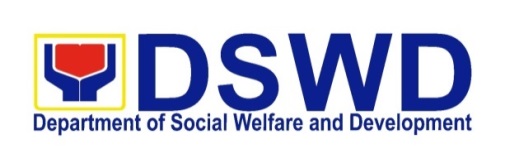 REQUEST FOR QUOTATIONName of Company/Bidder	: _____________________________________________________Address			: _____________________________________________________Contact Person			: ______________________________________________________Contact Nos.			: ____________________________ TIN: ____________________The Department of Social Welfare and Development – Field Office VII, through its Bids and Awards Committee (BAC) will undertake a Negotiated Procurement for the Lease of Real Property in accordance with Section 53.10 of the Implementing Rules and Regulations of Republic Act 9184.Interested bidders/suppliers are required to submit true copies of their valid Mayor’s Permit and PhilGEPS Registration Certificate, together Technical Specifications (marked as Annex A) and the Price Quotation Sheet (marked as Annex B) attached herewith. Bid price shall be within the ABC.Participating bidder/s shall ensure they can deliver the service if awarded. Deadline for submission of quotation is on or before April 19, 2016, 5:00 PM.For inquiry, you may contact Ms. Justine P. Sanico at Telephone No. (032) 233-8785; 232-9505; 232-9507; 232-9509; 412-9908;  local 127 or through e-mail address, bacsec.fo7@gmail.com.Very truly yours,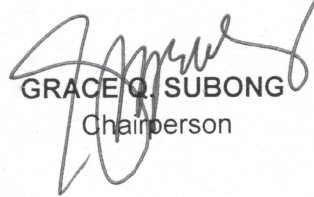 --------------------------------------------------------------------------------------------------------------------------I am interested to bid and agree to the terms and conditions.______________________________Bidder’s Signature over Printed NamePage 1 of 3Annex ARFQ No.:  DSWD7-16-168Technical SpecificationsBidders must state either “Comply” or “Not Comply” or any equivalent term in the column “Statement of Compliance” against each of the individual parameters of each “Specification”.I hereby commit to comply with all the above requirements.____________________________________Name of Company/Bidder_______________________________Bidder’s Signature over Printed NameDate: ___________Page 2 of 3Annex BRFQ No.:  DSWD7-16-168Price Quotation SheetDate: ______________________The Bids and Awards CommitteeDSWD-Field Office VIIM.J. Cuenco Ave., Cebu CityMadam:After having carefully read and accepted the terms and conditions in your Bidding Documents, hereunder is our bid for the project, viz:TOTAL BID PRICE…………………………………………………….P _______________(Amount in Words)___________________________________________________________________________Note: The above quoted prices are inclusive of VAT and service charge. Bid validity is 120 calendar days.Very truly yours,_____________________________________             Name of Company / Bidder_____________________________________Name/Signature of Authorized RepresentativePage 3 of 3Date Published: April 11, 2016RFQ No.:  DSWD7-16-168Title of ProjectLease of Office Space for SWAD-CIU Satellite Office of Negros Island RegionContract PeriodApril 2016 to December 2016LocationDumaguete CityApproved Budget for the Contract (ABC)Four Hundred Five Thousand Pesos (P405,000.00) inclusive of applicable tax and service chargeSource of FundsNIR FundsItemSpecificationStatement of ComplianceI.Location and Site ConditionLocated along highway or main thoroughfare in Dumaguete City within 5 to 10 kilometers away from seaport and airportAccessible to public utility vehicleAvailable parking spaceII.Neighborhood DataAway from casinos and motelsNear Police and Fire StationProximity to Cafeterias III.Real EstateWith good drainage and not flood-prone areaVenue 1. Structural ConditionBuilding is safe for occupancy2. FunctionalityModuleReady for occupancy anytimeRooms ArrangementWith at least 2 restroomsWith spacious waiting area for the clients of CIUCirculationGood ventilation and lightingSpace RequirementsAt least 300 square meters which can accommodate the offices of Pantawid, BUB, Convergence, KALAHI, SLP including SWAD-CIU 3. FacilitiesWith separate water and electrical metersAvailability of communication lines/facilities 4. Other RequirementsWith fire escapesWith fence and firewallSpace for aircons of 3 core programsIVFree Services and FacilitiesItemQuantityUnit PriceTotal PriceLease of Office Space from April to December 2016 with at least 300 square meters area1